Муниципальное бюджетное дошкольное образовательное учреждениеТацинский детский сад «Солнышко»Конспект воспитательного мероприятия: «Казачий обряд «Подушки»,для детей старших, подготовительных групп.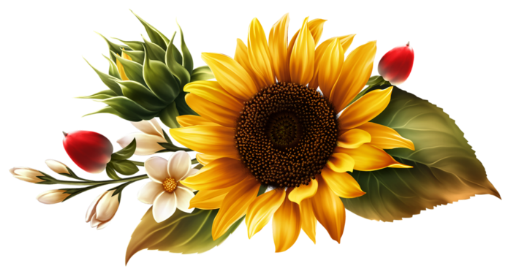 Составила: музыкальный руководительКозорезова Н.А.ст. Тацинская2020 годЦели: Знакомить детей с укладом жизни казаков, расширять представления о казачестве, самобытности, культуре, традициях этого народа.Создать условия  для знакомства  детей  дошкольного возраста    с укладом жизни  донских  казаков: жилищем, традициями  и бытом; Формировать любовь к родному краю и интерес к его прошлому и настоящему, чувство гордости за своих земляков, обогащать и активизировать словарь.Расширять представления о казачестве, самобытности, культуре, традициях этого народа.Расширение, активизация словарного запаса, развитие грамматическогостроя и связной речи у детей.Интеграция образовательных областей:«Познавательное развитие», «Художественно – эстетическое развитие»,  «Речевое развитие», «Социально – коммуникативное  развитие», «Физическое развитие».Задачи:Образовательная область «Познавательное   развитие»:Формировать знания об истории возникновения казачества.Обобщать и систематизировать знания о культуре, традициях и обрядов казаков.Познакомить детей с донским казачьим свадебным обрядом «Подушки».Образовательная область «Художественно-эстетическое развитие»:Формировать навыки игровой деятельности.Вызвать интерес к народному творчеству и рукоделию.Образовательная область «Речевое развитие»Совершенствовать диалогическую и монологическую сторону речи.обогатить словарь детей новыми словами: «Шишки», «жданки», «свадебный каравай», «подушечный поезд», «перина», подушка «Надька», «подушки-павильон», «подушка-думка», «простына» «сваты», «бояре», «скрыня», «князь» «княгиня», «приданное», «выкуп»;Развивать познавательные интересы детей, обогащать ребенка духовно, развивать интеллектдетей.                                                         Развивать умения выражать ход своих мыслей.Образовательная область «Социально-коммуникативное развитие»:Развивать общение и взаимодействие ребёнка с взрослыми и сверстниками;Развить произвольное внимание, зрительную и словесную память,логическое мышление, творческое воображение.развивать уважительное отношение к истории родного края, чувство гордости за свой народ и как высшую ценность – любовь к Родине через знакомство с историей, традициями и обрядами казачества.Образовательная область «Физическое развитие»:Закреплять танцевальные упражнения в хороводе.Развивать двигательную активность.Методы и приёмы:  Наглядный метод:прием показа способа действий педагогом.Словесный метод: художественное словоПрактический метод: исценировки.Информативно-рецептивный метод: рассматривание;образец воспитателя.Игровой метод:организация игровой ситуации;Предшествующая работа:изучение свадебных обрядов на Дону, изготовление: обрядовых подушек, сундука, фаты. Рассматривание картин, рисунков, иллюстраций в книгах с изображением свадебных обрядов, подушек, рукоделия.  Беседы о казачьей семье, о воспитание девочки в семье, о воспитании мальчика. Разучивание свадебной песни «Земляничка ягодка».Разучивание хоровода на свадебную обрядовую песню «Виноград». Разучивание построения в свадебный поезд.Материалы, оборудование:демонстрационный материал:аудиозаписи песен донских казаков; игровой модуль «казачья хата», подушки, рушники, икона, столы, стулья, ленты, посуда, сундук, фата, простыни, скатерть, хлебобулочные изделия: «шишки», каравай.Действующие лица: Невеста, жених, сват, сваха, мама и папа жениха,12 подружек, 2 ведущие казачки.Ход воспитательного мероприятия:Занавес закрыт, звучит музыка, выходят 2 ведущие казачки.Ведущие казачки говорят вместе:Здорово дневали люди добрые!1 Казачка:Чудесной музыкой Вселенского добра,(музыкальная отбивка «Колокольный звон»)
Над миром льется колокольный звон.
С великим праздником мы поздравляем Вас,
С Покровом Богородицы Святой!
2 Казачка:Пусть этот день Вам счастье принесет,
Наполнит жизнь спасительным теплом.
Пусть Богородица по жизни Вас ведет,
С любовью, миром, верой и добром!1 Казачка:Апраздник Покров - это пора шумных, веселых свадеб. А месяц октябрьтак и называют «свадебник». А как в народе говорят:Покров веселопроведешь – дружкамилого найдешь»….2 Казачка: Вот и у нас в станице свадьба скоро. На Дону много свадебных красивых обычаев, вот, к примеру, вечеринки да девичники перед венчанием.1 Казачка:В домах молодых пекли из пшеничной муки витушки и калачи, караваи, пироги и шишки, разливали вино, затыкая бутылки колосьями пшеницы, ржи, ячменя, овса, чтобы нечистая сила не забралась, и перевязывали их розовыми лентами.2 Казачка:Все эти приготовления назывались «лепить шишки». Шишек пекли очень много, так как их подносили каждому, кого приглашали на свадьбу, чтобы у молодых было меньше неприятностей – меньше «шишек набивали».1 Казачка:Сегодня будет вечеринка, подружки придут пораньше, приготовят сладких семечек тыквенных, квас медовый да взвар фруктовый.(открывают занавес, зал оформлен в виде казачьего куреня)Действие первое: «В доме у невесты»Выходит невеста, вышивает что-то, рядом сидят подружки. Заходят 2 девочки самые близкие подружки.1-ая подружка: Здорово дневали, хозяева, мир вам, и мы – к вам.2 Казачка: Слава богу! Давно поджидаем, гдей-то вы, девчата, загулялись, уж думали, не явитесь.2-ая подружка: Здорово дневали, а что - нас не ждали?1 Казачка: Ждали, ждали, все жданки съели.1-ая подружка: А коли ждали, так и дождались.2 Казачка:Девчата, за дело!Особое значение имело изготовление свадебного каравая.Удачливый и красивый каравай предвещал хорошую жизнь молодым. Он считался символом счастья и плодородия в новой семье.Готовый каравай ставили в красный угол. Действие второе: «Прощание с девичеством»Звучит музыка, выходит невеста плачет, подружки к ней подбегают.2-ая подружка: Что же ты грустишь и плачешь, Марьюшка?Невеста:Как же мне не плакать?Отдают-то меня на чужу дальнюю сторону,К чужому Ивану Васильевичу.Расстаюсь я с родной матушкой,С родимым батюшкой,С вами, мои подруженьки!1-ая подружка: Марьюшка, да ты не грусти!2-ая подружка: Вон ты у нас какая красивая!1-ая подружка: Во всей станице краше не сыщешь!Невеста: Подруженьки мои милые, а у меня для вас подарок есть.Дает каждой девочке дает по ленточке.Вот вам, милые подруженьки, по ленточке нарядной, не носить их мне боле…раздает девочкам ленты.1 Казачка: Да, замужние казачки носят прическу, как у меня и волосы собирают в куль, прикрывая кичкой.(подружки и невеста садятся на места)Действие третье: «Подушечный поезд»2 Казачка: Ой, снаряжайте, девки, подушечный поезд, надобно добро невесты в дом жениха перевозить. Обычай такой, на Дону зовется «подушки».Девочки начинают собирать приданое. Лера: Сестрицы, подружки,Да несите подушки.Сестрицы Катерины,Несите перины.Василина:А сестрицы АлёныНесите павильоны.Подружки встают выстраиваются в «подушечный поезд» начинают петь казачью свадебную песню «Землячника ягодка», невеста в это время уходит.«Подушечный поезд» с песней «Земляничка ягодка»Действие четвертое: «У родителей жениха»«Подушечный поезд» встречают сват, сваха и жених. В это время из-за кулис выходит невеста и присоединяется к «Подушечному поезду».1 Казачка: Здорово дневали, сваточки!Сваха: Слава богу!Жених: Выйди, маменька, погляди,Что тебе бояре принесли!Принесли скрыню, перинуИ молодую княгиню.Выходят родители жениха.1 Казачка: Привезли овечку – ярочку,Да нашему Мишеньку парочку.4-ая подружка: Да принесли подушки-павильонНашему Мишеньке на поклон.5-ая подружка:Положат подушки на кровать,Чтоб было Мишеньке мягко спать.2 Казачка:Проходите в горницу.Богатая  у вас  Марьюшка, хорошее приданое.Под музыку «Туман яром при долине» (казачья свадебная песня), «Подушечный поезд», проходят в курень раскладывают приданое.Выстраиваются на места, сваха угощает их «шишками».Начинается выкуп приданого.1-ая подружка:А за показ деньги платят, а за приданное - выкуп!2-ая подружка: Сперва выкуп давайте!Сват:А сколько же просите?Подружки (наперебой):Больше, больше проси!1-ая подружка: Сто рублей!Сваха: Сто рублей? Да где же я тебе такие деньги найду? Сто рублей!(хватается за голову)3-ая подружка:А раз денег нет – так нечаго и жениться!Сват: Ну ладно, вот вам – и будет!4-ая подружка:А может у жениха и денег нет? Может проходимецкакой?1 Казачка:А жених-то не хромой?Ну-ка, топни ногой! (жених топает)Ты народ-то не смешиНу-ка, казачок, спляши!Жених танцует присядку под русскую народную плясовую«Барыню».2 Казачка: Ну, что ж подруженьки, как вы думаете будет любтакой жених нашей Марьюшке?Подружки: Да!2 Казачка: Ну значит так тому и быть.Под музыку «Как во нашем, во садике, спородилися два яблочка» (казачья свадебная обрядовая песня),жених подходит кланяется невесте, обнимает и все гости выстраиваются за ними. Ведущие казачки идут с караваем за «гостями». Делают проходку и становятся на полукруг.2 Казачка:Давайте князя молодого с княгинюшкой величать!Хоровод под обрядовую песню «Виноград»По окончанию хоровода казачка угощает жениха о невесту караваем.1 Казачка:Угощаем, угощаем, Пышным белым караваем!Счастья и здоровья вам желаем!Совет вам, да любовь!Все выполняют  поклон.Список источников и литературы:Голос земли родной: исорико-фольклорный сборник / сост. Ю.А. Хачатурян. – Ростов н/Д, 2003.Листопадов «Старинная казачья свадьба на Дону» 1947 год.Обряды и праздники на Дону: очерки, статьи, рекомендации. – Ростов, Кн. изд-во, 1979. – 176с.:ил.http://cossacksculture.mgutm.ru/kultura/traditsii-i-obychai-kazakovhttps://www.maam.ru/detskijsad/scenarii-svadebnogo-kazachego-obrjada-dlja-detei-starshego-doshkolnogo-vozrasta.html